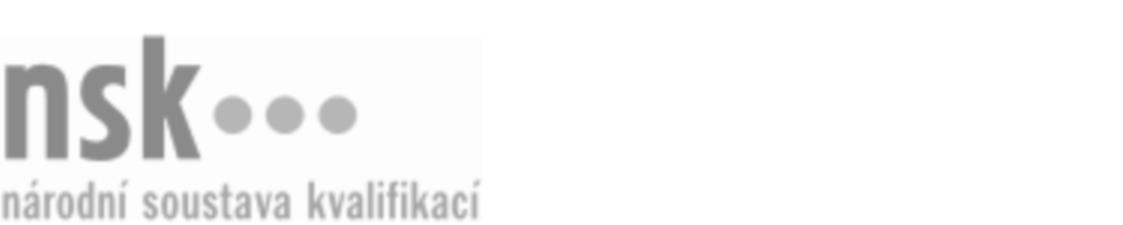 Autorizované osobyAutorizované osobyAutorizované osobyAutorizované osobyAutorizované osobyAutorizované osobyAutorizované osobyAutorizované osobyCukrář/cukrářka v restauračním provozu (kód: 65-023-H) Cukrář/cukrářka v restauračním provozu (kód: 65-023-H) Cukrář/cukrářka v restauračním provozu (kód: 65-023-H) Cukrář/cukrářka v restauračním provozu (kód: 65-023-H) Cukrář/cukrářka v restauračním provozu (kód: 65-023-H) Cukrář/cukrářka v restauračním provozu (kód: 65-023-H) Cukrář/cukrářka v restauračním provozu (kód: 65-023-H) Cukrář/cukrářka v restauračním provozu (kód: 65-023-H) Autorizující orgán:Autorizující orgán:Ministerstvo pro místní rozvojMinisterstvo pro místní rozvojMinisterstvo pro místní rozvojMinisterstvo pro místní rozvojMinisterstvo pro místní rozvojMinisterstvo pro místní rozvojMinisterstvo pro místní rozvojMinisterstvo pro místní rozvojMinisterstvo pro místní rozvojMinisterstvo pro místní rozvojMinisterstvo pro místní rozvojMinisterstvo pro místní rozvojSkupina oborů:Skupina oborů:Gastronomie, hotelnictví a turismus (kód: 65)Gastronomie, hotelnictví a turismus (kód: 65)Gastronomie, hotelnictví a turismus (kód: 65)Gastronomie, hotelnictví a turismus (kód: 65)Gastronomie, hotelnictví a turismus (kód: 65)Gastronomie, hotelnictví a turismus (kód: 65)Povolání:Povolání:CukrářCukrářCukrářCukrářCukrářCukrářCukrářCukrářCukrářCukrářCukrářCukrářKvalifikační úroveň NSK - EQF:Kvalifikační úroveň NSK - EQF:333333Platnost standarduPlatnost standarduPlatnost standarduPlatnost standarduPlatnost standarduPlatnost standarduPlatnost standarduPlatnost standarduStandard je platný od: 30.08.2023Standard je platný od: 30.08.2023Standard je platný od: 30.08.2023Standard je platný od: 30.08.2023Standard je platný od: 30.08.2023Standard je platný od: 30.08.2023Standard je platný od: 30.08.2023Standard je platný od: 30.08.2023Cukrář/cukrářka v restauračním provozu,  29.03.2024 2:26:20Cukrář/cukrářka v restauračním provozu,  29.03.2024 2:26:20Cukrář/cukrářka v restauračním provozu,  29.03.2024 2:26:20Cukrář/cukrářka v restauračním provozu,  29.03.2024 2:26:20Cukrář/cukrářka v restauračním provozu,  29.03.2024 2:26:20Strana 1 z 2Strana 1 z 2Autorizované osobyAutorizované osobyAutorizované osobyAutorizované osobyAutorizované osobyAutorizované osobyAutorizované osobyAutorizované osobyAutorizované osobyAutorizované osobyAutorizované osobyAutorizované osobyAutorizované osobyAutorizované osobyAutorizované osobyAutorizované osobyNázevNázevNázevNázevNázevNázevKontaktní adresaKontaktní adresa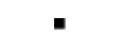 AKADEMIE PROFESNÍHO VZDĚLÁVÁNÍ s.r.o.AKADEMIE PROFESNÍHO VZDĚLÁVÁNÍ s.r.o.AKADEMIE PROFESNÍHO VZDĚLÁVÁNÍ s.r.o.AKADEMIE PROFESNÍHO VZDĚLÁVÁNÍ s.r.o.AKADEMIE PROFESNÍHO VZDĚLÁVÁNÍ s.r.o.Pivovarská 273, 68601 Uherské HradištěPivovarská 273, 68601 Uherské HradištěAKADEMIE PROFESNÍHO VZDĚLÁVÁNÍ s.r.o.AKADEMIE PROFESNÍHO VZDĚLÁVÁNÍ s.r.o.AKADEMIE PROFESNÍHO VZDĚLÁVÁNÍ s.r.o.AKADEMIE PROFESNÍHO VZDĚLÁVÁNÍ s.r.o.AKADEMIE PROFESNÍHO VZDĚLÁVÁNÍ s.r.o.Pivovarská 273, 68601 Uherské HradištěPivovarská 273, 68601 Uherské HradištěPivovarská 273, 68601 Uherské HradištěPivovarská 273, 68601 Uherské HradištěSoukromá hotelová škola Bukaschool s.r.o.Soukromá hotelová škola Bukaschool s.r.o.Soukromá hotelová škola Bukaschool s.r.o.Soukromá hotelová škola Bukaschool s.r.o.Soukromá hotelová škola Bukaschool s.r.o.Františka Kmocha 1823, 43401 MostFrantiška Kmocha 1823, 43401 MostSoukromá hotelová škola Bukaschool s.r.o.Soukromá hotelová škola Bukaschool s.r.o.Soukromá hotelová škola Bukaschool s.r.o.Soukromá hotelová škola Bukaschool s.r.o.Soukromá hotelová škola Bukaschool s.r.o.Františka Kmocha 1823, 43401 MostFrantiška Kmocha 1823, 43401 MostFrantiška Kmocha 1823, 43401 MostFrantiška Kmocha 1823, 43401 MostStřední škola hotelnictví, gastronomie a služeb SČMSD Šilheřovice, s.r.o.Střední škola hotelnictví, gastronomie a služeb SČMSD Šilheřovice, s.r.o.Střední škola hotelnictví, gastronomie a služeb SČMSD Šilheřovice, s.r.o.Střední škola hotelnictví, gastronomie a služeb SČMSD Šilheřovice, s.r.o.Střední škola hotelnictví, gastronomie a služeb SČMSD Šilheřovice, s.r.o.Dolní 356, 74715 ŠilheřoviceDolní 356, 74715 ŠilheřoviceStřední škola hotelnictví, gastronomie a služeb SČMSD Šilheřovice, s.r.o.Střední škola hotelnictví, gastronomie a služeb SČMSD Šilheřovice, s.r.o.Střední škola hotelnictví, gastronomie a služeb SČMSD Šilheřovice, s.r.o.Střední škola hotelnictví, gastronomie a služeb SČMSD Šilheřovice, s.r.o.Střední škola hotelnictví, gastronomie a služeb SČMSD Šilheřovice, s.r.o.Dolní 356, 74715 ŠilheřoviceDolní 356, 74715 ŠilheřoviceCukrář/cukrářka v restauračním provozu,  29.03.2024 2:26:20Cukrář/cukrářka v restauračním provozu,  29.03.2024 2:26:20Cukrář/cukrářka v restauračním provozu,  29.03.2024 2:26:20Cukrář/cukrářka v restauračním provozu,  29.03.2024 2:26:20Cukrář/cukrářka v restauračním provozu,  29.03.2024 2:26:20Strana 2 z 2Strana 2 z 2